La   Associazione Sportiva Dilettantistica      Società Sportiva Dilettantistica       POLISPORTIVA         ________________________________________________________________________________________________________________________________(Riportare la denominazione estesa scritta sullo Statuto contenente (come da decreto Legge n.36/2021) la natura sportiva dilettantistica. Allegare eventuale VERBALE in caso di variazione di dati anagrafici)Fondata in data  _______________________________                   matricola FIGeST COMUNE SEDE LEGALE _____________________________________________________________________  Prov _____________Indirizzo SEDE _____________________________________________ FRAZ.  ______________________________ CAP __________Posta Elettronica Certificata (PEC) (obbligatoria): __________________________________________ @ _________________Cod. Fiscale Affiliata                                                                                                                           sede_________ / ___________________DICHIARA:  di accettare incondizionatamente lo Statuto, i Regolamenti Federali e le direttive impartite di vota in volta dalla Federazione F.I.G. e S T. (consultare il sito federale www.figest.it alla voce Documentazione – Statuti e Regolamenti) in particolare, i “doveri” previsti dagli Artt. 9 e 42 dello Statuto stesso riguardante le “controversie sportive”;di non avere scopo di lucro;che il Consiglio Direttivo attualmente in carica, risulta così composto (ALLEGARE VERBALE RELATIVO AD EVENTUALI MODIFICHE APPORTATE ALL’ASSETTO SOCIETARIO O ALL’ANAGRAFICA ELENCANDO SEPARATAMENTE LE CARICHE ELETTE DAGLI INCARICHI ASSEGNATI CORREDATO DAL MODELLO T1 PER RELATIVO TESSERAMENTO DELLE NUOVE FIGURE INDICATE ):PRESIDENTE   Sig./Sig.ra____________________________________________________________ ____________ / _______________________Indirizzo ____________________________________________________ Comune ______________________________________Prov __________COD. FISC.                                            			                                                        E-MAIL ___________________________ @ __________		                                                                                                  	VICEPRESIDENTE PRESIDENTE   Sig./Sig.ra___________________________________________ ___________ / _______________________Indirizzo ____________________________________________________ Comune ______________________________________Prov __________COD. FISC.                                            			                                                        E-MAIL ___________________________ @ __________SEGRETARIO:     MEMBRO ELETTO IN CONSIGLIO      NOMINA / INCARICO (segnare con una “x”)Sig./Sig.ra _________________________________________________________________________ ___________ / _______________________Indirizzo ______________________________________________________________E-MAIL _______________________________ @ __________DATI COMPLETI E LEGGIBILI PER L’INVIO DELLA CORRISPONDENZA:c/o Sig./Sig.ra _________________________________________________________ E-MAIL _______________________________ @ __________Indirizzo ____________________________________________________ Comune _____________________________________Prov __________CONSIGLIERI: MEMBRI COLLEGIO SINDACALE O REVISORE UNICO:RAPPRESENTANTE ATLETI:      Sig./ Sig.ra________________________________________________________TECNICI SOCIETA’ / RESPONSABILI DELLA ATTIVITA’ AGONISTICA: INFORMATIVA AFFILIATIex art.13 Regolamento UE 2016/679Dati raccolti presso l’interessatoLa seguente informativa è resa ai sensi dell’art.13 del Regolamento Europeo in materia di protezione dei dati personali UE 2016/679 ed ha lo scopo di fornire le seguenti informazioni necessarie a garantire un trattamento corretto e trasparente.Titolare del Trattamento Il titolare del trattamento dei suoi dati personali è la Federazione Italiana Giochi e Sport Tradizionali, con sede in Perugia, Via Martiri dei Lager, 73, P.Iva 02952300545 - C.F. 94081350541, Telefono 075 5002584, Fax 075 5019219, e-mail info@figest.itFinalità del Trattamento e base giuridicaIl trattamento dei dati personali forniti è finalizzato unicamente alla procedura di affiliazione:per l’inserimento nei sistemi federali delle anagrafiche della Società e/o di sportivi, dirigenti, allenatori, arbitri, tecnici, etc..., della Società - a seconda dei casi – e per la gestione dei tesseramenti e delle affiliazioni;per dare esecuzione al rapporto instaurato con la procedura di affiliazione, ivi incluse le attività correlate o accessorie o la fornitura di servizi connessi richiesti dalla Società (es: corsi per tecnici, percorsi formativi per allenatori, etc…);per tutto quanto concerne l'organizzazione e la gestione delle competizioni e manifestazioni sportive e/o degli eventi sportivi provinciali, regionali, nazionali e internazionali e per l’adempimento di ogni connesso obbligo od attività ad esse relativi;per i rapporti con le associazioni/federazioni/organismi di appartenenza o di riferimento (es. Comitato Nazionale Olimpico – CONI);per far valere e/o difendere diritti nelle sedi disciplinari, arbitrali, giudiziarie e per la gestione delle procedure disciplinari e sanzionatorie nell'ambito della Giustizia Sportiva Federale e/o presso gli organismi – anche internazionali – di Giustizia Sportiva, di qualsiasi ordine e grado;per la gestione di incassi/pagamenti; per adempiere agli obblighi previsti dalle norme di legge civilistiche e/o fiscali;per adempiere agli obblighi previsti dalle norme federali, statutarie, regolamentari, sia a carattere nazionale che internazionale;per i rapporti con enti, istituzioni e amministrazioni pubbliche e/o con altri tesserati, associazioni sportive, società affiliate, etc.La base giuridica del trattamento è l’esecuzione del contratto ed obblighi legali.Destinatari o le eventuali categorie di destinatari dei dati personaliI Suoi dati personali possono essere comunicati, solo per il conseguimento delle finalità sopra indicate, alle seguenti categorie di destinatari:•	Aziende di gestione del servizio postale, consulenza informatica, organizzativa, amministrativa e fiscale, società di recupero crediti, assicurazioni, spedizionieri.•	Istituti bancari per la gestione di incassi e pagamenti;•	Società assicurative e Broker;•	Amministrazioni finanziarie e altre aziende o enti pubblici in adempimenti di obblighi normativi•	Società e studi legali per la tutela dei diritti contrattuali•	Associazioni / Federazioni di appartenenza e/o di riferimento;Periodo di conservazione dei datiI dati personali saranno conservati per tutta la durata del rapporto di affiliazione ed anche successivamente per 10 anni dalla cessazione del contratto di affiliazione e comunque per l’espletamento di tutti gli eventuali adempimenti connessi o derivanti dal contratto di affiliazione secondo quanto prescritto dalle leggi vigenti; dieci anni per i documenti e relativi dati di natura civilistica, contabile e fiscale come previsti dalle leggi in vigore.Dove trattiamo i suoi dati personali e comeI suoi dati personali verranno trattati all’interno dell’Unione Europea attraverso strumenti informatici/ manuali per i quali abbiamo provveduto ad applicare adeguate misure di sicurezza e con l’ausilio di nostri collaboratori all’uopo debitamente autorizzati e formati.Diritti dell’interessatoLei, in qualità di interessato, ha diritto di chiedere al titolare del trattamento l'accesso ai suoi dati personali, la rettifica, l’opposizione o la cancellazione degli stessi o la limitazione del trattamento che la riguarda; può inoltre richiedere la portabilità dei dati qualora si rendesse per lei necessario. Per facilitare l’esercizio dei suoi diritti abbiamo attivato un’apposita casella di posta elettronica privacy@figest.itPrima di poterLe fornire, o modificare qualsiasi informazione, potrebbe essere necessario verificare la Sua identità e rispondere ad alcune domande. Una risposta sarà fornita al più presto.Diritto di reclamoNel caso in cui Lei si ritenga comunque leso nei suoi diritti, può proporre reclamo all’autorità Garante attraverso l’apposita modulistica pubblicata sul sito www.garanteprivacy.itObbligo o meno di conferimento dei dati e conseguenze del mancato conferimentoIl conferimento dei suoi dati è obbligatorio per tutte le indicate; l’eventuale rifiuto di fornire tali dati comporta l’impossibilità di procedere all’affiliazione della società alla Federazione Italiana Giochi e Sport Tradizionali.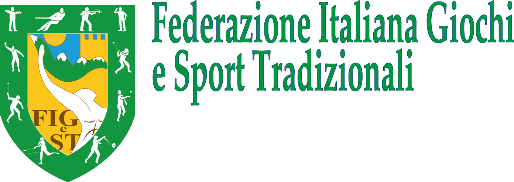 	Recapiti Segreteria Generale:06128 Perugia – Via Martiri dei Lager, 73TEL.: 075-5002584   FAX: 075-5019219 Sito web: www.figest.it   E-mail principale:  info@figest.it / E-mail secondaria: figest.figest@gmail.com Sig./ Sig.ra____________________________________Sig./ Sig.ra____________________________________Sig./ Sig.ra____________________________________Sig./ Sig.ra____________________________________Sig./ Sig.ra____________________________________Sig./ Sig.ra____________________________________Sig./ Sig.ra____________________________________Sig./ Sig.ra____________________________________Sig./ Sig.ra____________________________________Sig./ Sig.ra____________________________________Sig./ Sig.ra____________________________________Sig./ Sig.ra____________________________________Sig./ Sig.ra____________________________________Sig./ Sig.ra____________________________________Sig./ Sig.ra____________________________________Sig./ Sig.ra____________________________________Rappres. Sig./ Sig.ra_______________________________________Formazione/Livello______________________________ Sig./ Sig.ra________________________________________________Formazione/Livello______________________________ Sig./ Sig.ra________________________________________________Formazione/Livello______________________________ INDICARELA DISCIPLINA PRINCIPALE E LE EVENTUALI DISCIPLINE SECONDARIEPER LE QUALI SI CHIEDE LA AFFILIAZIONE(la quota di affiliazione è indipendente dal n. di discipline scelte per l’affiliazione)INDICARELA DISCIPLINA PRINCIPALE E LE EVENTUALI DISCIPLINE SECONDARIEPER LE QUALI SI CHIEDE LA AFFILIAZIONE(la quota di affiliazione è indipendente dal n. di discipline scelte per l’affiliazione)INDICARELA DISCIPLINA PRINCIPALE E LE EVENTUALI DISCIPLINE SECONDARIEPER LE QUALI SI CHIEDE LA AFFILIAZIONE(la quota di affiliazione è indipendente dal n. di discipline scelte per l’affiliazione)INDICARELA DISCIPLINA PRINCIPALE E LE EVENTUALI DISCIPLINE SECONDARIEPER LE QUALI SI CHIEDE LA AFFILIAZIONE(la quota di affiliazione è indipendente dal n. di discipline scelte per l’affiliazione)INDICARELA DISCIPLINA PRINCIPALE E LE EVENTUALI DISCIPLINE SECONDARIEPER LE QUALI SI CHIEDE LA AFFILIAZIONE(la quota di affiliazione è indipendente dal n. di discipline scelte per l’affiliazione)INDICARELA DISCIPLINA PRINCIPALE E LE EVENTUALI DISCIPLINE SECONDARIEPER LE QUALI SI CHIEDE LA AFFILIAZIONE(la quota di affiliazione è indipendente dal n. di discipline scelte per l’affiliazione)N.DISCIPLINE RICONOSCIUTE DAL CONI / CIPCODICEDISCIPLINA PRINCIPALE(X)DISCIPLINE SECONDARIE(X)DISCIPLINA PARALIMPICA1FRECCETTE SOFT / SOFT DART PARALIMPICOBH001 / BH5012FRECCETTE STEELBH0023BIRILLIBJ0014BOCCIA SU STRADABJ0025FIOLETBJ0036FERRO DI CAVALLO (HORSE SHOE)BJ0047LANCIO DEL FORMAGGIOBJ0058LANCIO DEL RULLETTOBJ0069LANCIO DEL RUZZOLONEBJ00710LANCIO DELLA RUZZOLABJ00811LIPPABJ00912MORRABJ01013PIASTRELLA-PALET / PIASTRELLA PARALIMPICABJ011 / BJ50914REBATTABJ01215TIRO CON LA BALESTRA / BALESTRA PARALIMPICABJ013 / BJ50716TROTTOLABJ01417TSANBJ01518CALCIO STORICO FIORENTINOBJ01619TIRO CON LA FIONDA / FIONDA PARALIMPICABJ017 / BJ50820TIRO ALLA FUNE / TIRO FUNE PARALIMPICODP001 / DP50121CALCIO BALILLABJ01822DODGEBALLNON CODIFICATO23FLYING DISC / FLYING DISC PARALIMPICODZ001 / BJ50624RACQUETBALLCN00125SEPAKTAKRAWCW00126TEQBALL / TEQBALL PARALIMPICOEA001 / BJ505Data _____ / _____ / ___________    Timbro Società(se disponibile)Il PRESIDENTE della SOCIETA’ (Firma autografa obbligatoria)_______________________________________Si richiede contestualmentel’affiliazione alle Polisportive Giovanili Salesiane (PGS)come da CONVENZIONE con la FIGeST del 12/09/2023Timbro Società(se disponibile)Il PRESIDENTE della SOCIETA’ (Firma autografa obbligatoria)_______________________________________ESTREMI PER PAGAMENTO QUOTA RIAFFILIAZIONE ESTREMI PER PAGAMENTO QUOTA RIAFFILIAZIONE ESTREMI PER PAGAMENTO QUOTA RIAFFILIAZIONE Quota Riaffiliazione Annuale € 50,00 valida sull’anno solare e indipendente dal n. di discipline scelteper l’associazioneQuota Riaffiliazione Annuale € 50,00 valida sull’anno solare e indipendente dal n. di discipline scelteper l’associazioneScadenza prorogata al 10 Aprile 2024Mora per scadenza non rispettata: € 30,00C/C BANCARIO PRESSO UNICREDIT Filiale Perugia Fontiveggeintestato a:FIGeSTVia Martiri dei Lager, 73 – 06128 PerugiaCoordinate: IT 54 H 02008 03033 000029468264C/C BANCARIO PRESSO UNICREDIT Filiale Perugia Fontiveggeintestato a:FIGeSTVia Martiri dei Lager, 73 – 06128 PerugiaCoordinate: IT 54 H 02008 03033 000029468264C/C POSTALE n. 84555077intestato a: FIGeST Via Martiri dei Lager, 73 - 06128 PerugiaSOLO PER LE NUOVE DISCIPLINE:DODGEBALL, RACQUETBALLSEPAK TAKRAW e TEQBALL il C/C da utilizzare è:SOLO PER LE NUOVE DISCIPLINE:DODGEBALL, RACQUETBALLSEPAK TAKRAW e TEQBALL il C/C da utilizzare è:BCC BANCA CENTRO TOSCANA UMBRIAintestato a:FIGeSTVia Martiri dei Lager, 73 – 06128 PerugiaCoordinate: IT 53 T 07075 03007 000000711497SOLO PER LA DISCIPLINAFLYING DISC:SOLO PER LA DISCIPLINAFLYING DISC:F.I.G. e S.T. Spec. Flying DiscUniCredit SpaIBAN: IT37W0200803033000106977015 BIC/SWIFT: UNCRITM1J03 pagato con Bollettino di C/C postale pagato con Bonifico Bancario€ _______ / ____Data ______ / _____ / __________        (allegare copia pagamento)   Visto da COMITATO/FIDUCIARIO PROVINCIALE F.I.G. e S.T. Provincia di _________________________    Luogo e Data _________________________________________             Il Segretario			               		                 Il Presidente/FiduciarioTimbro______________________________________                         (se disponibile)                      ___________________________